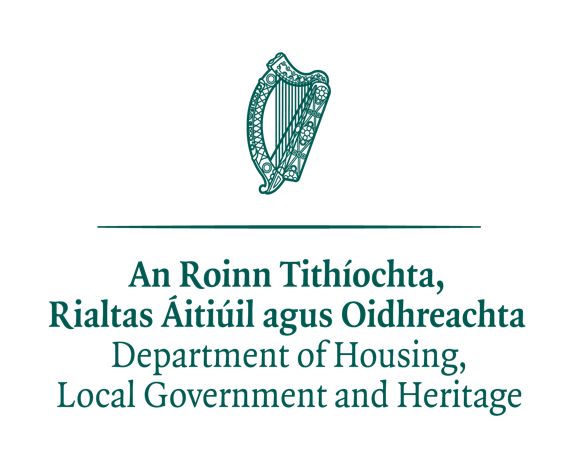 WILDLIFE ACTS 1976 TO 2018 – SECTION 41APPLICATION FOR BIRD OF PREY LICENCE(S) FOR USE ONLY BY APPLICANTS IN THE STATEALL SECTIONS TO BE COMPLETED BY APPLICANT, USING LEGIBLE BLOCK CAPITALSNAME OF APPLICANT: ____________________________________________________________AGE (IF UNDER 18):	     _____________________________________________________________ADDRESS:		    _____________________________________________________________    _____________________________________________________________    _____________________________________________________________EIRCODE:	  _____________________________________________________________*E-MAIL ADDRESS:        _____________________________________________________________TELEPHONE NUMBER/S:  _______________________ 		__________________________ARE YOU A FIRST TIME APPLICANT? :  YES ___		NO ___CURRENT LICENCE NUMBER (IF APPLICABLE): _________________________________ARE YOU A BREEDER, OR DO YOU INTEND TO BE A BREEDER?  	 YES   ___              NO     __ APPENDIX 1IN ORDER TO ADD OR REMOVE A BIRD OF PREY FROM A CURRENT LICENCE DURING THE COURSE OF THE YEAR, PLEASE SUBMIT APPENDIX 1 ONLY. NO FEE IS REQUIRED TO AMEND A CURRENT LICENCE.SECTION 1TO BE COMPLETED BY APPLICANT, USING LEGIBLE BLOCK CAPITALSSECTION 2Applicants are required to indicate that they have received written land owner permission for all proposed taking sites listed.SECTION 3GIVE A DESCRIPTION OF THE ACCOMMODATION, EQUIPMENT & FACILITIES AT YOUR DISPOSAL, SUITABLE FOR THE KEEPING & TRAINING OF A BIRD OF PREY.__________________________________________________________________________________________________________________________________________________________________________________________________________________________________________________________________________________________________________________________________________________________________________________________________________________________________________________________________________________________________________________________________________________________________________________________________________________________________________________________________________________________________________________________________________________________________________________________________________________________________________________________________________________________________________________________________________________________________________________________________________________________________________________________________________________________________________________________________________________________________________________________________________________________________________________________________________________________________________________________GIVE SPECIFIC DETAILS OF YOUR EXPERIENCE IN HANDLING BIRDS OF PREY.____________________________________________________________________________________________________________________________________________________________________________________________________________________________________________________________________________________________________________________________________________________________________________________________________________________________________________________________________________________________________________________________________________________________________________________________________________________________________________________________________________________________________________________________________________________________________________________________________________________________________________________________________________________________________________________________________________________________________________________________________________________________________________________________________________________________________________________________________I HEREBY DECLARE THAT THE FOREGOING PARTICULARS ARE, TO THE BEST OF MY KNOWLEDGE AND BELIEF, TRUE AND CORRECT IN EVERY PARTICULAR.SIGNATURE:	_____________________________________	DATE: _______________________SECTION 4TO BE COMPLETED BY ALL FIRST TIME APPLICANTS AND APPLICANTS UNDER 18 YEARS OF AGE.DETAILS OF FALCONER WHO WILL SUPERVISE THE APPLICANT AND SUPPORT THE APPLICATION:NAME:	_____________________________________	DATE: _______________________ADDRESS: _______________________________________________________________________		_______________________________________________________________________		______________________________________________________________________		______________________________________________________________________GIVE SPECIFIC DETAILS OF SUPERVISOR’S EXPERIENCE IN HANDLING BIRDS OF PREY._______________________________________________________________________________________________________________________________________________________________________________________________________________________________________________________________________________________________________________________________________________________________________________________________________________________________________________________________________________________________________________________________________________________________________________________________________________________________________________________________________________________________________________________________________________________________________________________________________________________________________________________________________________________________________________________________________________________________________________________________________________________________________________________________________________________________________________________________________________________________________________________________________________________________SIGNATURE OF SUPERVISOR: _______________________________          DATE: ___________________IN ORDER TO AVOID UNNECESSARY DELAY IN PROCESSING YOUR APPLICATION PLEASE ENSURE THAT YOU HAVE FULLY COMPLETED THIS FORM AND IF REQUIRED THAT YOU HAVE ENCLOSED WRITTEN LANDOWNER PERMISSION.COMPLETED FORMS SHOULD BE RETURNED TO:	DEPARTMENT OF HOUSING, LOCAL GOVERNMENT AND HERITAGENATIONAL PARKS AND WILDLIFE SERVICEWILDLIFE LICENSING UNIT (R. 2.03)			90 NORTH KING STREET			SMITHFIELDDUBLIN 7 D07 N7CVE-MAIL: 		wildlifelicence@chg.gov.ieAPPENDIX 1 WILDLIFE ACTS 1976 TO 2018 – SECTION 41TO AMEND A CURRENT LICENCEFOR BIRD OF PREY POSSESSION LICENCE(S) COMPLETE IN BLOCK LETTERSCURRENT LICENCE NUMBER: _________________________________NAME OF APPLICANT: ____________________________________________________________ADDRESS:		    _____________________________________________________________    _____________________________________________________________EIRCODE:		    _____________________________________________________________E-MAIL ADDRESS:        _____________________________________________________________TELEPHONE NUMBER/S:  _______________________ 		__________________________SECTION 1: TO ADD A BIRD TO YOUR LICENCE PLEASE PROVIDE FULL NAME AND ADDRESS, PHONE NUMBER ETC. OF PROPOSED  BIRD PROVIDER. ² IF THE BIRD HAS NO RING / IDENTIFICATION NUMBER, PLEASE STATE THIS IN THE SPACE PROVIDED. SECTION 2: TO REMOVE A BIRD FROM YOUR LICENCEI HEREBY DECLARE THAT THE FOREGOING PARTICULARS ARE, TO THE BEST OF MY KNOWLEDGE AND BELIEF, TRUE AND CORRECT IN EVERY PARTICULAR.SIGNATURE:	_____________________________________	DATE: _______________________IN ORDER TO AVOID UNNECESSARY DELAY IN PROCESSING YOUR AMENDED APPLICATION PLEASE ENSURE THAT YOU HAVE FULLY COMPLETED THIS FORM.  IF NECESSARY, EXTRA PAPER MAY BE USED.COMPLETED FORMS SHOULD BE SENT TO:	DEPARTMENT OF HOUSING, LOCAL GOVERNMENT AND HERITAGENATIONAL PARKS AND WILDLIFE SERVICEWILDLIFE LICENSING UNIT (R. 2.03)			90 NORTH KING STREET			SMITHFIELDDUBLIN 7 D07 N7CVE-MAIL: 		wildlifelicence@chg.gov.ieAPPENDIX 2Conditions for Participation in the Peregrine Falcon Draw 2021*The Department will keep the 2021 Peregrine Falcon draw under review in the context of Covid-19 restrictions in place during 2021.Applications must be received before the closing date of 5pm Friday 29th January 2021.Applicants who are in possession of more than one peregrine falcon taken from the wild in Ireland (excluding injured) will not be included in the 2021 draw.Applicants must be resident within the jurisdiction.Applicants who have successfully taken a peregrine falcon from the wild within the previous three years (three draws) may not apply.Applications from family members at the same address will be treated as a single application (in the interest of fairness).Up to a maximum of five Peregrine Falcons are permitted to be taken from the wild each year.APPENDIX 3CITES (Convention on International Trade in Endangered Species)Annex A Birds of Prey - Certificates for Commercial PurposesThe majority of native birds of prey are listed by CITES. Before taking possession of a CITES listed bird of prey, falconers or prospective falconers should ensure that the type of bird in question has been lawfully acquired and is in possession of an EC Trade Certificate (Article 10) from the holder of the bird. You should not under any circumstances take a CITES listed bird without the appropriate documentation provided by the seller Copies are not sufficient – you should ensure that you are in possession of the original CITES certificate.Many different types of birds of prey are kept by Falconers in Ireland. The table below gives CITES details on the birds most commonly held in Ireland. As you can see most of the birds of prey held in Ireland are CITES listed on EC Annex A. This is the list reserved for the most endangered species.Under the relevant Regulations, the purchase, offer to purchase, acquisition for commercial purposes, display to the public for commercial purposes, use for commercial gain and sale, keeping for sale, offering for sale or transporting for sale of specimens of the species listed in EC Annex A is prohibited. It is possible to obtain an exemption from the prohibitions described above by obtaining a CITES Certificate (EC Trade Certificate/Article 10). A CITES Certificate is required for any commercial activity with any Annex A listed birds of prey. The granting of a CITES Certificate is considered on a case by case basis by the CITES Management Authority of the Member State in which the specimen is located. Any infringements of the EU Wildlife Trade Regulations or the Wildlife Acts 1976 to 2012 (as amended) can constitute an offence. Further information regarding CITES can be found on the Department’s website: https://www.npws.ie/legislation/cites Queries on CITES can be directed to cites@chg.gov.ie, see also:http://ec.europa.eu/environment/cites/legislation_en.htmhttp://www.irishstatutebook.ie/eli/1976/act/39/enacted/en/print.htmlThe UK has left the EU and the transition period will end on 31st December 2020. The following conditions will apply from 1st January 2021.The UK will be treated as a third country as it is no longer a member of the EU and the transition period will have elapsed. As a result, once the transitional period has elapsed, any CITES listed trade between Ireland and the UK will be subject to CITES import/export regulations.In effect, those companies or individuals transporting CITES listed goods – animal or plant, parts or derivatives, will need to apply for CITES import/export permits in order to move any CITES listed specimen to or from the UKhttps://www.npws.ie/news/brexit-and-implications-cites-trade-irelandSPECIESAGESEXWHEN &WHERE WAS THE BIRD OBTAINEDRING NUMBER & MICROCHIP DETAILSSPECIES & SEX(IF APPLICABLE)SPECIFIC DETAILS OF THE LOCATION FROM WHERE THE BIRDS WILL BE TAKEN  (Incl. County, townland, description of the exact location)Land owner permissionY/NSPECIESAGESEXDETAILS OF PROPOSED PROVIDER OF BIRD¹RING NUMBER² & MICROCHIP DETAILSSPECIESAGESEXRING NUMBER1 & MICROCHIP DETAILSREASON FOR REMOVAL FROM LICENCECommon NameScientific NameCITES AppendixEC AnnexPeregrine FalconFalco peregrinusIALanner FalconFalco biarmicusIIASaker FalconFalco cherrugIIAGyr Falcon Falco rusticolusIANorthern GoshawkAccipiter gentilisIIAMerlinFalco columbariusIIASparrowhawkAccipiter nisusIIABarn OwlTyto albaIIAEurasian Eagle OwlBubo buboIIASnowy OwlNyctea scandiacaIIAHarris's HawkParabuteo unicinctusIIBCommon KestrelFalco tinnunculusIIALaggar FalconFalco juggerIA